 Coaching QuestionnairePlease answer the following questions and email this document back to PaulAngelo33@gmail.comWhat are the 10 benefits of being gay?
1.2.3.4.5.6.7.8.9.10.

What are the 10 amazing things about me?
1.2.3.4.5.6.7.8.9.10.Self-Analysis QuestionsBelow are sentences that need an ending. Please finish the sentences by adding your own 7 different versions of the ending. The endings should be grammatically correct when connected to the beginning of the sentence.1. One of the things I want from people and don’t know how to get is…
Example: to be understood.1.2.3.4.5.6.7.2. One of the ways I make it difficult for people to give me what I want is…
Example: being at the wrong place and looking for the wrong thing.1.2.3.4.5.6.7.3. One of the ways I contribute to my own frustrations is…
1.2.3.4.5.6.7.4. If any of what I am saying above is true then…
1.2.3.4.5.6.7.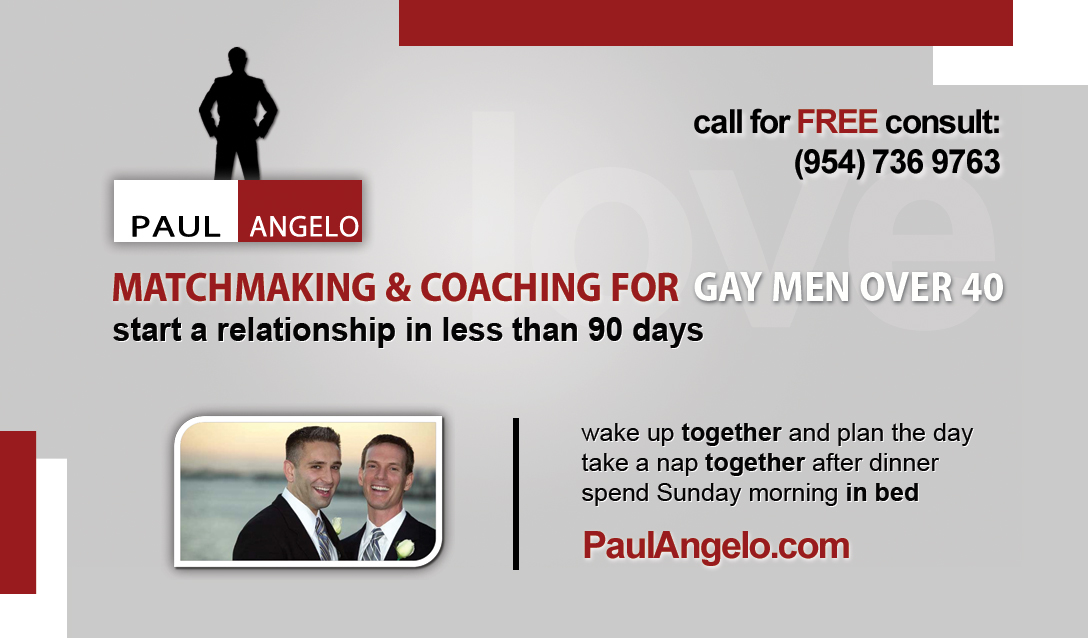 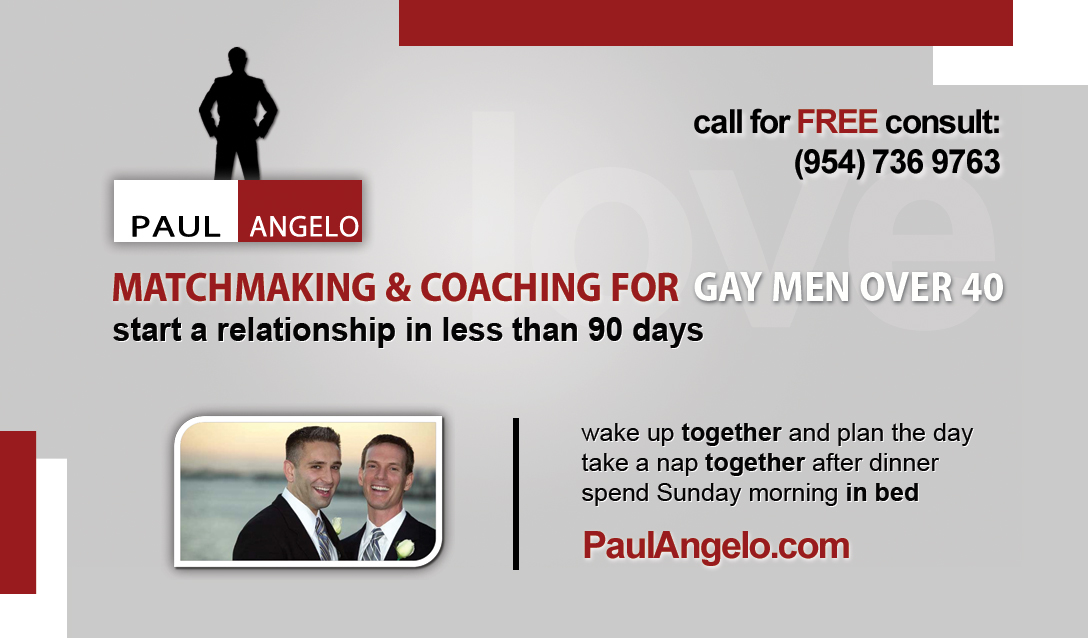 